Wader Management Plan CASE TITLE:(this is the title of your 2021 AECS application)BRN:MLC:DATE OF PLAN:This template is to be used for the following annual management options:•	Wader Grazed grassland•	Wader & Wildlife Mown GrasslandPlease ensure you meet the option requirements and supporting guidance before completing this plan. Section 1: ContinuityDoes this plan continue management for waders delivered from an expiring 2015 or 2016 prefixed AECS contract?Please tick one of the boxesSection 2: CollaborationPlease state the BRN or AECS contract reference numbers for all collaborating businesses you are working with to deliver for waders. Each collaborator must: Hold an active AECS contract from the 2017, 2018 or 2019 application round or be a new or returning applicant to AECS in 2021.and the locations involved must be within 5km of your holding at the nearest point as the wader flies.   Section 3: Vulnerable Priority Species Please indicate which species below are present on your holding during their breeding season and will benefit from AECS management.  Your wader project officer should confirm this information is correct.  Alternatively, you can supply evidence from recent BTO records (within 5 years) alongside your application.Section 4: Wader Grazed grassland For every field being entered into Wader Grazed grassland management, please provide the following information, based on the example below. Add as many tables as you require.YOU MUST COPY A PHOTOGRAPH OF EACH FIELD INTO THIS DOCUMENT WHICH MUST BE CLEARLY LABELLED WITH THE FIELD PARCEL CODE.Example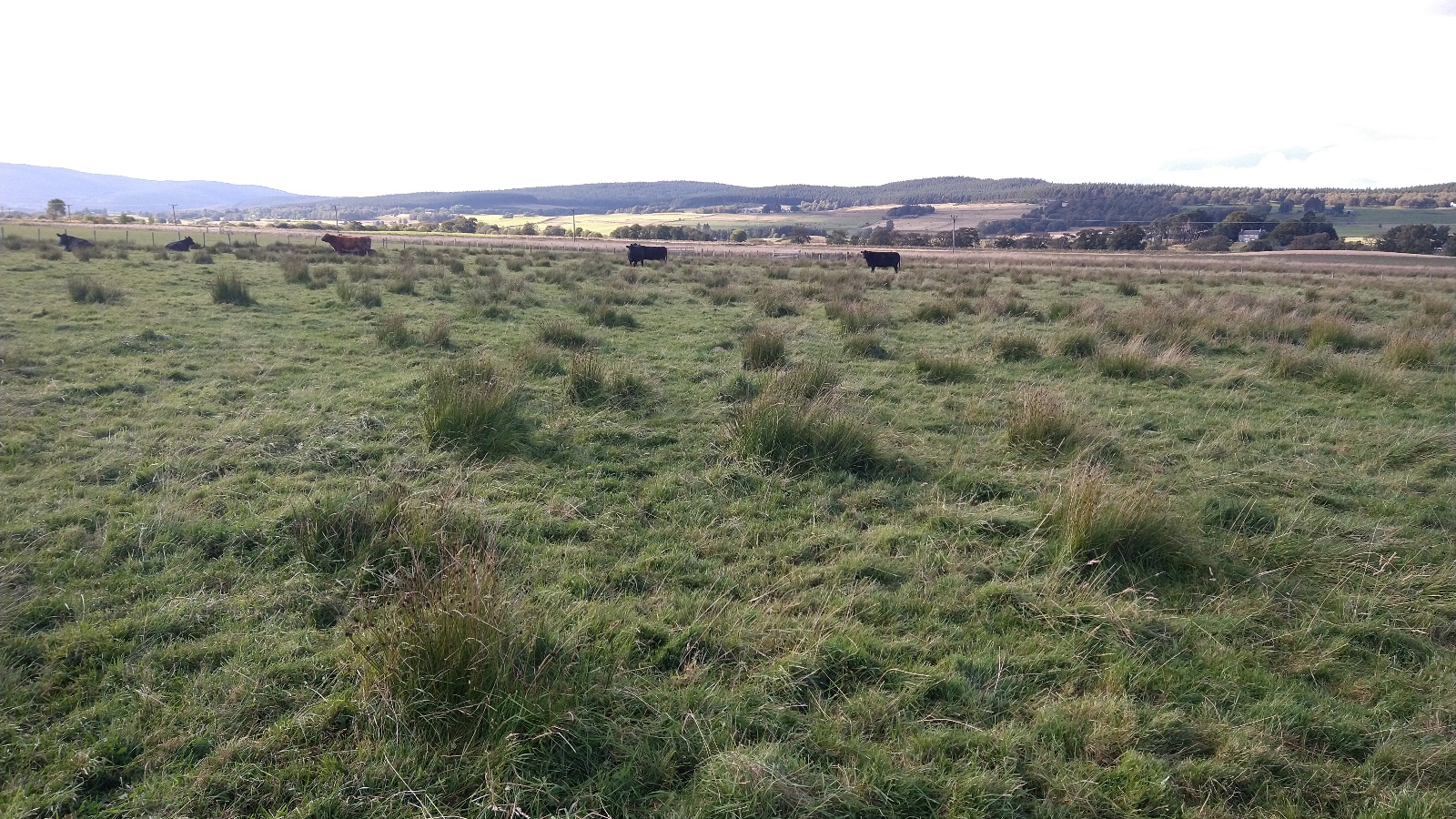 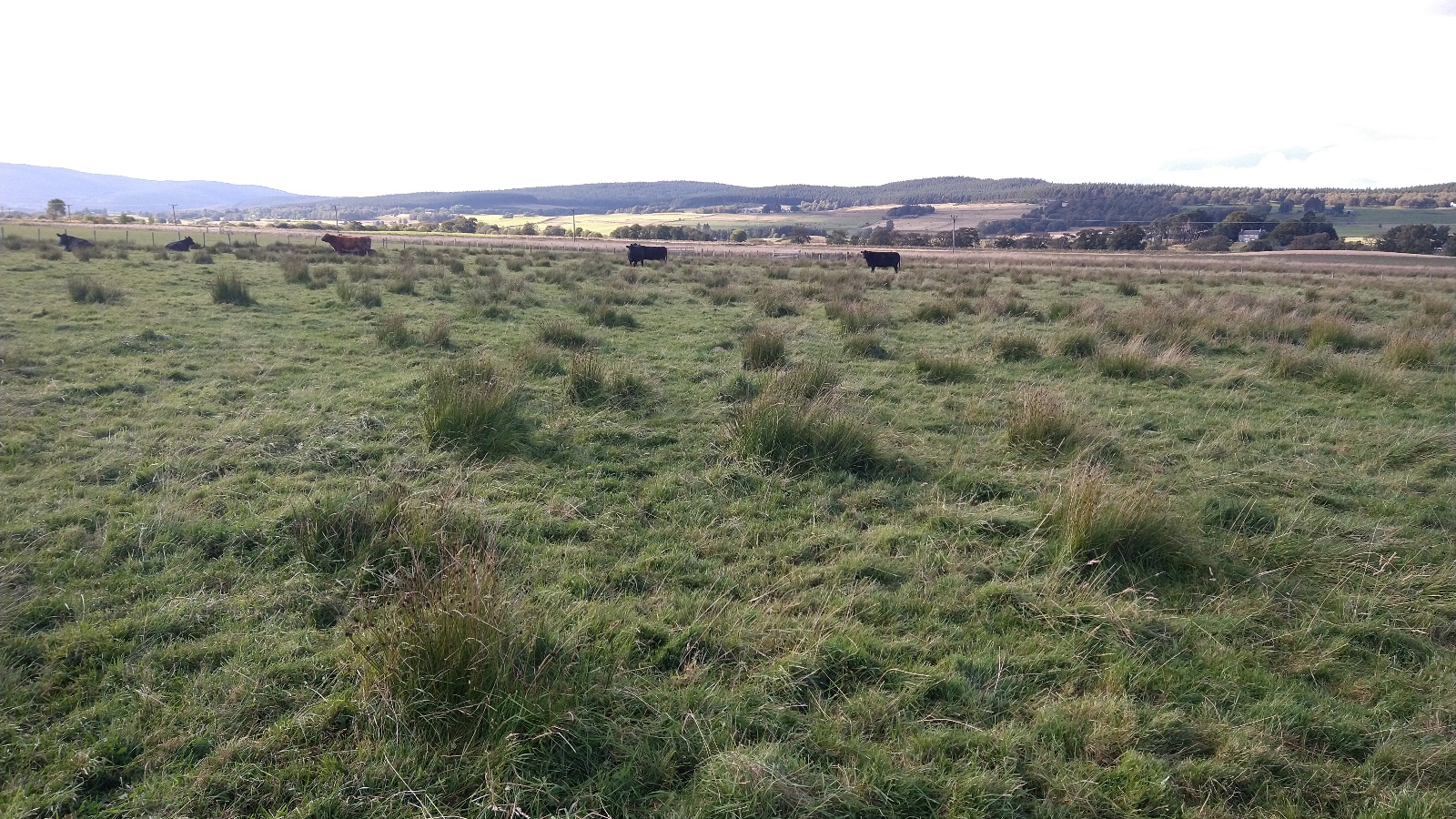 Section 5: Wader and Wildlife Mown Grassland For every field being entered into Wader and Wildlife Mown grassland management, please provide the following information, based on the example below. Add as many tables as you require.YOU MUST COPY A PHOTOGRAPH OF EACH FIELD INTO THIS DOCUMENT WHICH MUST BE CLEARLY LABELLED WITH THE FIELD PARCEL CODE.Example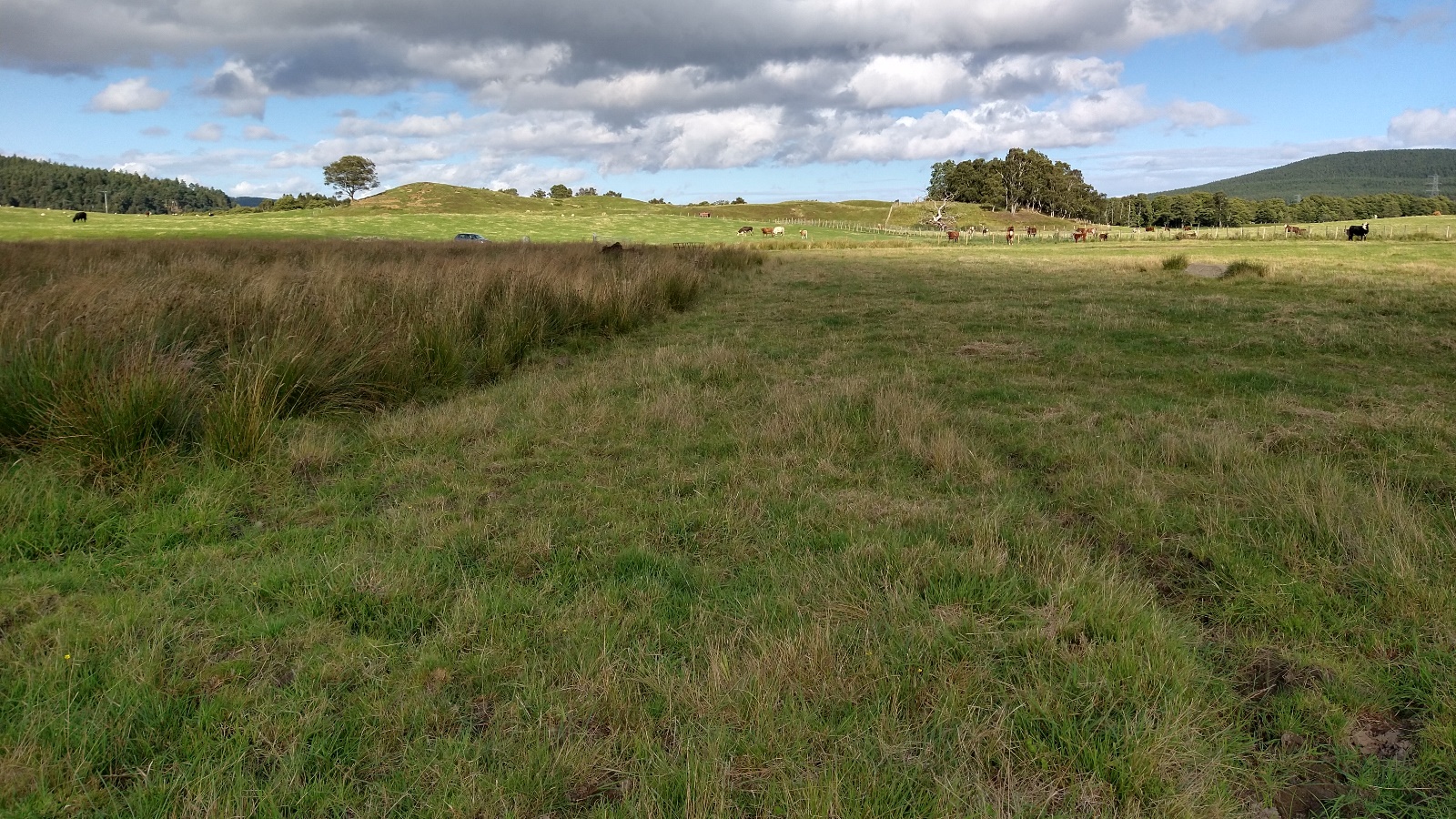 NX/123456/123456                                                               Photo credit Paul Chapman, SAC ConsultingYes – continuation of contract         If Yes, please enter the contract reference number here:No -   (no previous AECS contract containing wader management)No - (previous AECS contract for wader management ended in 2020 and I did not accept the offer of a 1-year extension) CurlewLapwingRedshankSnipeOystercatcherProject Officer Name:Project Name:Project Officer Comments on VPSField Parcel Identifier and sizeNX/123213/123123   4.5haBrief description of habitat within the field (e.g. rush cover, wetland areas, boundary features etc.)Open aspect field with no surrounding woodland or hedge features within 30m. Soft rush scattered across the field with a few dense areas. Field periodically floods during the year.Proposed grazing regime to be adopted Livestock will be excluded from 1 April to 12 May, followed by a period of light grazing with cattleCapital work proposedTwo wader scrapes and 1ha of rush cutting within the dense area of rush will be undertaken as shown on the management map.Field Parcel Identifier and sizeBrief description of habitat within the field (e.g. rush cover, wetland areas, boundary features etc.)Proposed grazing regime to be adopted Capital work proposedField Parcel Identifier and sizeBrief description of habitat within the field (e.g. rush cover, wetland areas, boundary features etc.)Proposed grazing regime to be adopted Capital work proposedField Parcel Identifier and sizeBrief description of habitat within the field (e.g. rush cover, wetland areas, boundary features etc.)Proposed grazing regime to be adopted Capital work proposedField Parcel Identifier and sizeNX/123456/123456   7haBrief description of the field which must include boundary features Field taken for late cut silage. Field is fenced with a small copse of trees adjacent to the NE corner Capital work proposedN/AField Parcel Identifier and sizeBrief description of the field which must include boundary features Capital work proposedField Parcel Identifier and sizeBrief description of the field which must include boundary features Capital work proposedProject Officer Comments on wader management plan: